ПАМЯТКА ЖИТЕЛЯМ, ПРЕТЕНДУЮЩИМ НА СУБСИДИИ ПРИ ПОКУПКЕ ИЛИ АРЕНДЕ ЖИЛЬЯ, ПОСОБИЯ АРЕНДНОЙ ПЛАТЫ ИЛИ ПОЛУЧЕНИЯ ДЕНЕЖНОЙ СОЦИАЛЬНОЙ ПОМОЩИ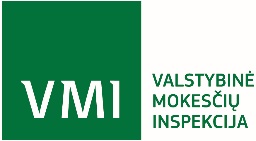 , Какие документы должны быть предоставлены в Государственную налоговую инспекцию (далее — ГНИ) при подаче формы декларации собственности FR0001 (далее — Декларация)?Резиденты, декларирующие доходы для получения пособия на жилье, арендную плату или получения денежной социальной помощи, по прибытию в ГНИ должны иметь: 1. Документ, удостоверяющий личность лица или доверенность на представление другого лица; 2. Резиденты, осуществляющие индивидуальную деятельность (по справке или с предпринимательским свидетельством) (далее – ИД), должны иметь личный журнал учёта доходов и расходов, если этих доходов ещё не декларировали в GPM311 форме декларации подоходного налога учётного периода; 3. Документы о доходах от аренды;4. Выписку из банка о полученных алиментах; 5. Справки с работы и из VSDFV Sodra, в которых указаны взносы по государственному социальному страхованию (VSD) и взносы на обязательное страхование здоровья (PSD) от полученного дохода;6. Свидетельство о браке, если брак зарегистрирован не в Литве и заполняется декларация семейной собственности. За какой период полученный доход должен быть отражен в Декларации? Желающие получить пособие на жилье и арендную плату должны декларировать доходы, полученные в 2023 году, а желающие получить денежное социальное пособие — доход, полученный в течение последних 12 календарных месяцев (например, с 01 февраля 2023 года по 31 января 2024 года включительно). Какой доход должен быть декларирован?В чистый доход семьи или лица включаются следующие доходы: 1. Доход, полученный по трудовому договору или на основании правоотношений, приравненных к трудовым отношениям, включая суточные, жилищные, продовольственные и другие доходы (за исключением доходов лиц, не достигших 18 лет); 2. Роялти (авторские гонорары);3. Пенсии и/или пенсионные пособия, пособия по социальной помощи, за исключением целевой компенсации расходов по уходу или помощи и целевой доплаты;4. Дивиденды; 5. Проценты; 6. Доход владельца индивидуального предприятия от налогооблагаемой прибыли этого предприятия, и (или) доход членов малого сообщества, действительных членов действительного хозяйственного сообщества или коммандитного хозяйственного сообщества и полученные средства на личные нужды этих предприятий;7. Доход от ИД по справке или с предпринимательским свидетельством; 8. Доход от сельскохозяйственной деятельности, за исключением дохода от сельскохозяйственных угодий общей площадью менее 3 гектаров; 9. Выплаты за сельскохозяйственную деятельность; 10. Денежные средства на содержание ребенка (алименты); 11. Ежемесячный доход социального характера (за исключением компенсаций транспортных расходов для инвалидов, компенсаций донорам, пособий на ребенка, выплачиваемых в соответствии с Законом о детских пособиях, социальной стипендии, пособий одинокому лицу); 12. Выходное пособие, выплачиваемое на момент расторжения трудового договора; 13. Выходное пособие увольняемому с должности государственному служащему; 14. Пособие по болезни, проф. реабилитации, по материнству, отцовству и уходу за ребёнком; 15. Возмещение материального и нематериального ущерба (включая единовременную компенсацию за потерю трудоспособности), за исключением страховых выплат, выплачиваемых по договорам страхования имущества, страхования гражданской ответственности, а также страхования здоровья в целях возмещения понесённых убытков; 16. Деньги, полученные в качестве подарка; 17. Унаследованные денежные средства; 18. Деньги, полученные за границей или от иностранного государства; 19. Доходы от продажи имущества, кроме тех, которые зачислены на имущество; 20. Доход от аренды имущества; 21. Выигрыши лотерей или других игр, призы; 22. Полученные займы (кредиты); 23. Все виды стипендий (кроме стипендий и другой материальной поддержки, предоставляемой учащимся по программам дневного, постоянного обучения, студентам первого, второго уровней, непрерывного и не включающего присвоение академической степени обучения (кроме резидентуры) высших школ;24.  Пособие по социальному страхованию по безработице, выплачиваемое в соответствии закона о социальном страховании от безработицы, пособие по поиску работы, выплачиваемое в соответствии закона о Занятости.Примечание: указывается доход, полученный «в руки», т. е. после вычета подоходного налога, государственного социального страхования и обязательного медицинского страхования. Каким образом можно подать Декларацию? Декларацию с приложениями можно предоставить: 1. В электронном виде через Информационную систему электронного декларирования (http://deklaravimas.vmi.lt); 2. Предоставить в любом территориальном подразделении ГНИ или выслать по почте вместе с соответствующими заполненными приложениями. Важно! Для визита в обслуживающих подразделениях ГНИ необходима предварительная регистрация www.vmi.lt -> Контакты -> Регистрироваться (Зарегистрировать визит). При заполнении декларации семейной собственности должны присутствовать оба супруга.При отправке по почте или с курьером к декларации должна быть приложена копия документа, заверенная нотариусом или в ином порядке, установленном правовыми актами Литовской Республики, подтверждающая личность.ГНИ напоминает, что самостоятельно актуальную информацию по налоговым вопросам можно найти на сайте ГНИ www.vmi.lt. Проконсультироваться со специалистами ГНИ по налоговым вопросам можно позвонив в информационный центр по телефонам + 370 5 2605060 или 1882. Консультация, предоставляемая по телефону, эквивалентна письменной консультации, так как разговоры записываются и хранятся в течении 5 лет.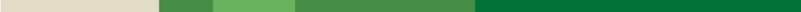 